Противодействие хищению денежных средств с банковских картВ связи с участившимися случаями хищений денежных средств с банковских карт, произошедших на территории ЗАТО г. Вилючинска, а также на всей территории Камчатского края, доводим до Вашего сведения, что в последнее время хищение денежных средств с банковских карт на всей территории Российской Федерации является очень распространённым. Так, в настоящее время, около 90 % жителей Российской Федерации в повседневной жизни используют банковские карты, но до настоящего времени далеко не все должным образом относятся к сохранности своего имущества. Указанная проблема в настоящее время остро стоит в правоохранительных органах, поскольку более 50 % совершённых хищений денежных средств, а также различной информации с пластиковых карт, являются латентными, так как многие граждане, пострадавшие от действий преступников, просто-напросто не обращаются в компетентные правоохранительные органы. Кроме того, в настоящее время лица, занимающиеся хищением денежных средств с банковских карт, постоянно прогрессируют, а именно изобретают различные оборудования, которые облегчают незаконное снятие денежных средств с банковских карт, и в связи с этим, потерпевшие в день хищения денежных средств могут и не узнать об этом, если не использовали банковскую карту.В целях сокращения фактов хищения денежных средств с банковских карт, а также оперативного реагирования сотрудников полиции в целях оказания помощи гражданам, пострадавшим от действий преступников рекомендуется следующее:-	при оформлении банковских карт необходимо подключать услугу «Мобильный банк» для того, чтобы владелец банковской карты постоянно отслеживал движение денежных средств, находящихся на банковском счёте;-	использовать банковскую карту как можно чаще, при этом проверять баланс карты, чтобы также владеть информацией о движении денежных средств, поскольку как было уже указано, лица, занимающиеся указанным видом преступления, постоянно совершенствуются и изобретают различные приборы для облегчения незаконного снятия денежных средств;-	нельзя передавать банковские карты другим лицам;-	нельзя хранить пин-код вместе с банковской картой в той или иной ручной клади, так как в случае возможной утери указанного имущества, лицо, нашедшее банковскую карту, может предпринять попытку снять денежные средства с банковской карты;-	в случае утери банковской карты в возможно короткий срок необходимо оповещать об этом банк и блокировать карту в целях избежания хищения денежных средств;-	в случае, если произошло снятие денежных средств с карты, необходимо незамедлительно информировать об этом банк, которому принадлежит карта и правоохранительные органы.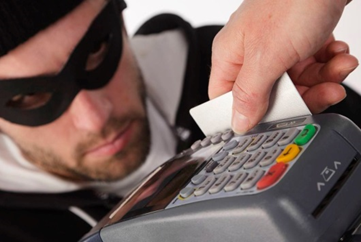 Также, в настоящее время на территории Российской Федерации участились факты совершения мошеннических действий в отношении пожилых людей лицами, представляющимися медицинскими работниками или работниками органов социальной защиты. Большинство преступлений указанной категории совершаются лицами, которые с лёгкостью входят в доверие к пожилым гражданам, и, воспользовавшись этим, совершают хищение различного имущества.В целях сокращения указанных преступлений до минимума рекомендуется следующее:-	не впускать в квартиру посторонних граждан, если пришедшие к вам представляются работниками той или иной организации, необходимо проверить у них наличие документов, подтверждающих их принадлежность к указанной организации;-	обеспечивать сохранность имущества, а именно не оставлять его в квартире на видных местах;-	в случае совершения мошеннических действий незамедлительно информировать об этом правоохранительные органы. Вышеперечисленные предложения позволят сократить совершения противоправных действий в отношении жителей нашей страны. По данным ОМВД России по ЗАТО Вилючинск. Ист. - Вилючинская газета №16(1295) Вт., 24 апреля 2018г.